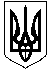 ОЛЕКСАНДРІЙСЬКА РАЙОННА ДЕРЖАВНА АДМІНІСТРАЦІЯКІРОВОГРАДСЬКОЇ ОБЛАСТІВІДДІЛ ОСВІТИНАКАЗвід 28.11. 2017 року						                      	№ 440м. ОлександріяПро підвищення кваліфікаціїпедагогічних працівників у 2018 році						        На виконання наказу начальника управління освіти, науки, молоді та спорту Кіровоградської обласної державної адміністрації від 14.11.2017 року № 872 «Про підвищення кваліфікації педагогічних працівників» та з метою задоволення потреб педагогічних працівників у особистісному та професійному зростанні, забезпечення сучасних навчальних закладів кадрами високого рівня професіоналізму і культури, здатними компетентно впроваджувати освітні технологіїНАКАЗУЮ:	1. Затвердити план-графік підвищення кваліфікації педагогічних працівників району на 2018 рік (додаток).	2. Методисту методичного кабінету Чабан О.М. забезпечити виконання плану курсів підвищення кваліфікації педагогічних працівників.	3. Директорам навчальних закладів району:	3.1. Видати відповідні накази по закладах освіти.	3.2. Своєчасно вирішувати питання кваліфікаційної заміни уроків вчителів, які будуть перебувати на курсах.3.3 Забезпечити проходження он-лайн опитування на сайті КЗ «КОІППО імені Василя Сухомлинського» керівних та педагогічних кадрів, які будуть підвищувати кваліфікацію у 2018 році.	4. Головному бухгалтеру Должковій І.В. забезпечити відповідно до чинного законодавства своєчасну оплату відряджень педагогічним працівникам, які направляються на курси підвищення кваліфікації. 5.Контроль за виконанням даного наказу покласти на завідувача методичним кабінетом Мартюшину Т.Г.   Начальник відділу освіти   				 О. Полтавець	Додатокдо наказу начальника відділу освіти Олександрійської РДА 28.11.2017 року № 440Графік підвищення кваліфікації  педагогічних працівників у 2018 році№з/п   Категорія педпрацівників                   Тематика, проблематика курсівТермінпроведенняКількість ПІБ123451Учителі української мови і літератури.Проблема: «Модернізація та технологізація уроку української мови і літератури»09.01-19.012- Лупаїна Л.П. (Бутівський НВК);- Федорова В.І. (Добронадіївська ЗШ І-ІІІ ст.)2Керівники, методисти закладів позашкільної освіти.Проблема: «Формування ціннісних орієнтацій школярів у виховному середовищі закладу позашкільної освіти»09.01-19.011-Демченко О.В. (ЦДЮТ)3Учителі закладів загальної середньої освіти, які навчають учнів з особливими освітніми потребами, асистенти вчителів.Проблема: «Формування і розвиток ключових компетентностей учнів з особливими освітніми потребами»09.01-19.012- Глущенко О.Л. (Протопопівська ЗШ І-ІІІ ст) - Скрипник А.В. (Цукрозаводський НВК)4Учителі німецької та англійської  мов.Проблема: «Формування ключових компетентностей школярів засобами іноземної мови»09.01-26.012 - Сосновська Н.В. (Олександріська ЗШ І-ІІІ );- Совенко О.М. (Новопразьке НВО)5Учителі початкових класів.Проблема: «Інноваційна діяльність учителя початкових класів в умовах реформування сучасної системи шкільної освіти»09.01-26.013- Нощенко К.М. (Войнівська ЗШ І-ІІІ ст.);- Павлюк Н.В. (Шарівський НВК);- Щепак Л.О (Новоселівський НВК)6Завідувачі (директори), методисти методичних кабінетів (центрів) органів управління освітою райдержадміністрацій, міських рад, об’єднаних територіальних громад.Проблема: «Зростання професійної компетентності сучасного методиста як фактор підвищення ефективності роботи методичної установи в умовах децентралізації»(очно-дистанційна форма навчання)І сесія (очна) – 10.01-12.01ІІ сесія (дистанційна)13.01-09.04ІІІ сесія (очна) -10.04-11.042-Чабан О.М. (методист РМК);- Симоненко В.В. (методист РМК)7Директори, завідувачі філій, заступники директорів з навчальної,  навчально-виховної роботи  закладів  загальної середньої освіти.Проблема: «Компетентнісний підхід в управлінні як засіб оптимізації освітнього процесу та розвитку педагога»15.01-26.0108Учителі історії, правознавства, громадянської освіти, які викладають предмети освітньої галузі «Суспільствознавство».Проблема: «Компетентнісний підхід до викладання предметів освітньої галузі «Суспільствознавство» у процесі реалізації змісту Державного стандарту базової і повної загальної середньої освіти» 22.01-02.0209Учителі математики.Проблема: «Організація навчально-пізнавальної діяльності учнів у контексті реалізації Концепції «Нова українська школа» 22.01-02.021- Коваль В.М. (Червонокам’янське НВО)10Учителі-дефектологи, учителі-реабілітологи, педагоги-дефектологи, консультанти психолого-медико-педагогічних консультацій, завідувачі логопедичних пунктів. Проблема: «Проблеми соціалізації учнів у контексті компетентнісно орієнтованого підходу до освіти»22.01-09.02011Учителі зарубіжної літератури, інтегрованого курсу «Література» та російської мови.Проблема: «Викладання мови та літератури в контексті Нової української школи» 29.01-09.02012Вихователі закладів дошкільної освіти.   Проблема: «Інноваційна діяльність вихователя в умовах сучасного закладу дошкільної освіти»29.01-09.022- Жовна Я. А. (Протопопівський ДНЗ);- Зеленяк Л. М. (Приютівський ДНЗ)13Керівники хореографічних гуртків і колективів шкіл, закладів позашкільної освіти та вчителі хореографії.Проблема: «Формування ціннісних орієнтацій школярів засобами хореографічного мистецтва» 29.01-09.02014Учителі інформатики.Проблема: «Особливості викладання шкільного курсу інформатики в контексті оновлених програм та реалізації Концепції «Нова українська школа»05.02-16.02015Директори, завідувачі філій, заступники директорів з навчальної, навчально-виховної  роботи, які викладають українську мову та літературу, зарубіжну літературу та російську мову, іноземні мови закладів загальної середньої освіти.Проблема: «Удосконалення професійних компетентностей: управлінський та фаховий зміст» (очно-дистанційна форма навчання)І сесія (очна) – 12.02-14.02ІІ сесія (дистанційна)15.02-14.05ІІІ сесія (очна) -15.05-16.051- Павліщева А.С. (Войнівська ЗШ І-ІІІ ст..)16Учителі англійської мови. Проблема: «Компетентнісний підхід як методичне підґрунтя навчання іноземної мови в  закладах загальної середньої освіти» 12.02-23.021- Козел А.Ю.  (Шарівський НВК)17Бібліотекарі закладів освіти.Проблема: «Сучасні технології як засіб підвищення ефективності ведення бібліотечної справи у закладах загальної середньої освіти» 12.02-23.021- Бойченко Т.Ф. (Новопразький НВО)18Учителі фізики, математики, астрономії та природознавства. Проблема: «Викладання предметів фізико-математичного циклу в контексті Державного стандарту базової і повної загальної середньої освіти»  12.02-02.03019Учителі початкових класів.Проблема: «Створення розвивального середовища в освітньому процесі початкової школи відповідно до Концепції «Нова українська школа»12.02-02.03-3- Реу В.І. (Улянівська ЗШ І-ІІІ ст);- Бабка С.В.(Войнівська ЗШ І-ІІІ ст.);- Самусенко І. Е. (Косівське НВО)20Учителі, які викладають основи здоров’я, безпеку життєдіяльності, та педагоги-тренери, які впроваджують превентивні проекти в закладах освіти.Проблема: «Інноваційні підходи до формування базових компетентностей учнів під час викладання предмета та впровадження превентивних здоров’язбережувальних проектів» 19.02-02.03021Учителі закладів загальної середньої освіти, які навчають учнів з особливими освітніми потребами, асистенти вчителів.Проблема: «Формування і розвиток ключових компетентностей учнів з особливими освітніми потребами» 19.02-02.031- Цесько О.Б (Протопопівська ЗШ І-ІІІ ст)22Учителі, які викладають інформатику в 1-4 класах.Проблема: «Методика викладання інформатики в початковій школі»(очно-дистанційна форма навчання)І сесія (очна) – 26.02-28.02ІІ сесія (дистанційна)01.03-28.05ІІІ сесія (очна) -29.05-30.05023Заступники директорів закладів загальної середньої освіти  з виховної роботи та педагоги-організатори.Проблема: «Ціннісно орієнтована виховна система В.О. Сухомлинського та сучасні освітні акценти» 12.03-23.032- Кравченко Л.І. (Недогарський НВК);- Руденко О.М. (Олександрівська ЗШ І-ІІІ )24Учителі української мови і літератури.Проблема: «Модернізація та технологізація уроку української мови і літератури» 12.03-23.031- Нерсіян В.Г.  (Новоселівський НВК);25Учителі, які викладають предмети «Захист Вітчизни» (для юнаківі дівчат) та «Фізична культура».Проблема: «Шляхи вдосконалення фахової компетентності вчителя» 12.03-23.031- Козир С.М. (Войнівська ЗШ І-ІІІ ст.)26Директори закладів дошкільної освіти.Проблема: «Психолого-управлінські засади розвитку конкурентоздатності закладу дошкільної освіти» 12.03-23.034- Дорошенко Н. О. (Протопопівський ДНЗ);- Тітаренко Л. В. (Войнівський  ДНЗ);- Луценко Л.І. (Новопразький ДНЗ №2);- Прокопенко Н. Г. (Березівський  ДНЗ)27Директори, завідувачі філій, заступники директорів з навчальної, навчально-виховної  роботи закладів загальної середньої освіти, які викладають предмети природничо-математичного циклу.Проблема: «Управління розвитком інноваційних процесів у шкільній природничій освіті»12.03-30.033- Правий В.П.(Користівська ЗШ І-ІІІ ст.);-Чирук І. В. (Шарівський НВК); -Наврось В.О. (Попельнастівська ЗШ І-ІІІ )28Учителі, які викладають предмети освітньої галузі «Природознавство» (біологія, хімія, екологія і природознавство).Проблема: «Проектування сучасного уроку в контексті формування ключових компетентностей учнів під час вивчення природничих дисциплін» 12.03-30.031платн.- Остапюк Л.М. (Щасливська ЗШ І-ІІ ст)29Учителі англійської мови.Проблема: «Компетентнісний підхід як методичне підґрунтя навчання іноземної мови в закладах загальної середньої освіти» 26.03-06.041-Мостова Г.М. (Цукрозаводський НВК)30Учителі закладів загальної середньої освіти, які навчають учнів з особливими освітніми потребами, асистенти вчителів.Проблема: «Формування і розвиток ключових компетентностей учнів з особливими освітніми потребами» 26.03-06.041-Ковальова А.О. (Протопопівська ЗШ І-ІІІ ) 31Музичні керівники закладів дошкільної освіти.Проблема: «Компетентісний підхід до здійснення художньо-естетичної діяльності в процесі реалізації Державного стандарту дошкільної освіти» 26.03-06.04032Учителі математики.Проблема: «Сучасний урок математики в контексті компетентнісного підходу» (очно-дистанційна форма навчання)І сесія (очна) – 27.03-29.03ІІ сесія (дистанційна)30.03-18.06ІІІ сесія (очна) -19.06-20.061-Скворцова Л.О. (Бутівський НВК)33Практичні психологи та соціальні педагоги.Проблема: «Соціально-психологічний супровід освітнього процесу в контексті розбудови Нової української школи» 02.04-13.041-Кришан І.Б.(Добронадіївська ЗШ І-ІІІ ст.)34Учителі трудового навчання, які викладають предмети освітньої галузі «Технології» (обслуговуючі види праці) та «Креслення».Проблема: «Інформаційно-технологічний супровід сучасного уроку трудового навчання»02.04-13.041-Панаєдов Д.Г.(Цукрозаводський НВК)35Учителі, які викладають предмети освітньої галузі «Природознавство» (географія, хімія, біологія, екологія, природознавство). Проблема: «Компетентнісний підхід до викладання предметів освітньої галузі «Природознавство» у процесі реалізації змісту Державного стандарту базової і повної загальної середньої освіти» (очно-дистанційна форма навчання)І сесія (очна) – 03.04-05.04ІІ сесія (дистанційна)06.04-24.06ІІІ сесія (очна) -25.06-26.061-Куруп А.Д. (Головківський НВК)36Директори, завідувачі філій, заступники директорів з навчальної, навчально-виховної  роботи закладів загальної середньої освіти, які викладають у початкових класах.Проблема: «Управління закладом освіти в умовах реформування початкової загальної освіти» 10.04-27.04037Учителі фізики,  математики, інформатики, астрономії.Проблема: «Активізація творчого та інноваційного потенціалу школярів засобами STEM – освіти» 10.04-27.041-ЧорнаТ.І. (Новопразький НВК )38Учителі початкових класів.Проблема: «Розвиток предметних і ключових компетентностей учнів шляхом застосування інноваційних технологій в умовах упровадження Державного стандарту початкової загальної освіти» 10.04-27.043- Труш НБ.(Попельнасівська ЗШ І-ІІІ ст.);- Громова О.А. (Червонокам’янське НВО);- Фірс Н.І. (Цукрозаводський НВК)39Учителі української мови і літератури.Проблема: «Модернізація та технологізація уроку української мови і літератури» 16.04-27.042- Осика А.Ф. (Олександрівська ЗШ І-ІІІ ст.);-Тищенко О.В. (Червонокам’янське НВО)40Учителі географії та природознавства.Проблема: «Використання інноваційних технологій в освітньому процесі під час викладання природничих дисциплін» 16.04-27.041-Чикрижева Л.М. (Недогарський НВК)41Керівники гуртків декоративно-прикладного мистецтва.Проблема: «Формування патріотичних почуттів вихованців в умовах діяльності гуртків декоративно-прикладного мистецтва» 16.04-27.041- Козак С.М. (БДЮТ)42Учителі української мови і літератури.Проблема: «Навчально-методичне забезпечення та інформаційно-технологічний супровід викладання української мови і літератури» 14.05-25.051-Чижович Т.А.(Улянівська ЗШ І-ІІІ ст.)43Учителі історії, правознавства, громадянської освіти, які викладають предмети освітньої галузі «Суспільствознавство».Проблема: «Інформаційно-комунікаційні технології на уроках історії, правознавства та інших суспільствознавчих дисциплін як умова спільної діяльності вчителя і учня» 14.05-25.05044Учителі інформатики.Проблема: «Особливості викладання шкільного курсу інформатики в контексті оновлених програм та реалізації Концепції «Нова українська школа» 14.05-25.05045Учителі образотворчого мистецтва, мистецтва, художньої культури та керівники гуртків образотворчого і декоративно-прикладного мистецтва закладів загальної середньої освіти.Проблема: «Створення умов для творчого розвитку й успішної самореалізації учнів в освітньому  процесі з предметів «Образотворче мистецтво», «Мистецтво», «Художня культура» та в гуртковій роботі» 14.05-25.05046Вихователі закладів дошкільної освіти.Проблема: «Інноваційна діяльність вихователя в умовах сучасного закладу дошкільної освіти» 14.05-25.051-Сьомин О. В. (Михайлівський ДНЗ)47Учителі трудового навчання, які викладають предмети освітньої галузі «Технології» (змішані групи хлопців і дівчат).Проблема: «Інформаційно-технологічний супровід сучасного уроку трудового навчання» 29.05-08.06048Учителі, які викладають основи здоров’я, безпеку життєдіяльності, та педагоги-тренери, які впроваджують превентивні проекти в закладах освіти.Проблема: «Інноваційні підходи до формування базових компетентностей учнів під час викладання предмета та впровадження превентивних здоров’язбережувальних проектів»29.05-08.062-Півняк І.Г.(Новопразький НВК);-Лещенко Т.В. (Цукрозаводський НВК)49Учителі закладів загальної середньої освіти, які навчають учнів з особливими освітніми потребами, асистенти вчителів.Проблема: «Формування і розвиток ключових компетентностей учнів з особливими освітніми потребами» 29.05-08.062-Барабанова С.В. (Куколівський НВК);- Матяш Л.А. (Войнівська ЗШ І-ІІІ ст.)50Учителі біології, географії, екології і природознавства.Проблема: «Реалізація міжпредметних зв’язків під час викладання природничих дисциплін» 29.05-15.061-Потоцька Н.В.(Улянівська ЗШ І-ІІІ ст)51Учителі початкових класів.Проблема: «Використання сучасних інноваційних технологій навчання як засіб підвищення ефективності уроків у початковій школі в умовах реформування шкільної освіти» 29.05-15.063- Гейко В.А.(Новопразьке НВО);- Коваленко І.В. (Долинська філія Червонокам’янського НВО);- Солонина С.І. (Куколівський НВК)52Вихователі, чергові з режиму спеціальних шкіл, навчально-реабілітаційних центрів, шкіл соціальної реабілітації, чергові з режиму в закладах освіти соціальної допомоги і реабілітації.Проблема: «Шляхи розвитку ключових компетентностей школярів у контексті реалізації Концепції «Нова українська школа» (очно-дистанційна форма навчання)І сесія (очна) – 04.06-06.06ІІ сесія (дистанційна)07.06-17.12ІІІ сесія (очна) -18.12-19.12053Учителі зарубіжної літератури, інтегрованого курсу «Література» та російської мови.Проблема: «Навчально-методичне забезпечення та інформаційно-технологічний супровід викладання зарубіжної літератури та російської мови» 11.06-22.061- Сорока О.І. (Користівська ЗШ І-ІІІ ст.)54Учителі фізичної культури.Проблема: «Оновлення змісту та методики викладання фізичної культури в умовах переходу на 12-річний термін навчання» 11.06-22.061- Ковальчук П.П. (Головківський НВК)55Керівники гуртків соціально-реабілітаційного та гуманітарного напрямів (КВК, інтелектуальні ігри, євроклуби, дитячі парламенти, клуби громадянського спрямування, театральні гуртки).Проблема: «Розвиток соціальної згуртованості та активної громадянської позиції в умовах гурткової роботи» 11.06-22.06056Вихователі груп продовженого дня гімназій, ліцеїв, колегіумів, вихователі шкіл-інтернатів, закладів професійно-технічної освіти, гуртожитків та інших установ.Проблема: «Диференціація та індивідуалізація організації виховної роботи: сучасні підходи» 11.06-22.06057Вихователі закладів дошкільної освіти.Проблема: «Створення сучасного розвивального середовища для дітей раннього та молодшого дошкільного віку» 18.06-29.061- Кравець С. М.(Новопразький ДНЗ №3)58Учителі трудового навчання, які викладають предмети освітньої галузі «Технології» (технічні види праці) та «Креслення».Проблема: «Інформаційно-технологічний супровід сучасного уроку трудового навчання» 13.08-23.08059Учителі, які викладають основи здоров’я, безпеку життєдіяльності, та педагоги-тренери, які впроваджують превентивні проекти в закладах освіти.Проблема: «Інноваційні підходи до формування базових компетентностей учнів під час викладання предмета та впровадження превентивних здоров’язбережувальних проектів» 13.08-23.08060Учителі музичного мистецтва, інтегрованого курсу «Мистецтво», художньої культури, керівники гуртків музичного профілю, концертмейстери, акомпаніатори закладів загальної середньої освіти.Проблема: «Реалізація компетентнісного підходу до розвитку шкільної художньо-естетичної освіти» 13.08-23.081-Шупик Ю.О. (Войнівська ЗШ І-ІІІ ст.)61Вихователі груп продовженого дня гімназій, ліцеїв, колегіумів, вихователі шкіл-інтернатів, закладів професійно-технічної освіти, гуртожитків та інших установ.Проблема: «Диференціація та індивідуалізація організації виховної роботи: сучасні підходи»13.08-23.08062Вихователі груп продовженого дня.Проблема: «Організація виховного процесу з орієнтацією на потреби учня з особливими освітніми потребами» 13.08-23.08063Керівники гуртків науково-технічного напряму.Проблема: «Формування ключових компетентностей учнів в умовах діяльності гуртків науково-технічного напряму» 13.08-23.08064Учителі історії, правознавства, громадянської освіти, які викладають предмети освітньої галузі «Суспільствознавство».Проблема: «Викладання предметів освітньої галузі «Суспільствознавство» в контексті функціонування інноваційного освітнього простору» 03.09-14.091- Лисенко Л.В. (Новопразька ЗШ І-ІІ ст.)65Вихователі закладів дошкільної освіти.Проблема: «Створення сучасного розвивального середовища для дітей раннього та молодшого дошкільного віку» 03.09-14.092- Кісільова С.В.(Новопразький ДНЗ №2);- Сафонова Т. В. (Новопразький ДНЗ №1)66Педагоги-організатори.Проблема: «Ідеї розвитку особистості та колективу в педагогічній спадщині В.О. Сухомлинського в умовах Нової української школи» 03.09-14.091- Шафорост Т.І. (Косівське НВО)67Учителі математики, фізики, астрономії та природознавства.Проблема: «Викладання предметів фізико-математичного циклу в контексті Державного стандарту базової і повної загальної середньої освіти» 03.09-21.091- Євтушенко І.О. (Долинська філія Червонокам’янського НВО)68Учителі, які викладають українську мову і літературу, зарубіжну літературу та російську мову.Проблема: «Викладання мови та літератури в контексті Нової української школи» (очно-дистанційна форма навчання)І сесія (очна) – 04.09-06.09ІІ сесія (дистанційна)07.09-26.11ІІІ сесія (очна) -27.11-28.111-Перевізняк С.В. (Куколівський НВК)69Учителі англійської мови.Проблема: «Шляхи та засоби підвищення ефективності уроку англійської мови» 10.09-21.091-Куруп Т.Г.(Головківський НВК)70Директори, завідувачі філій, заступники директорів з навчальної, навчально-виховної  роботи закладів загальної середньої освіти, які викладають предмети освітніх галузей «Суспільствознавство» та «Природознавство».Проблема: «Компетентнісний підхід в управлінні  та процесі викладання суспільствознавчих  і  природознавчих дисциплін»(очно-дистанційна форма навчання)І сесія (очна) – 11.09-13.09ІІ сесія (дистанційна)14.09-03.12ІІІ сесія (очна) -04.12-05.122-Покотило С.В. (Войнівська ЗШ І-ІІІ ст.);-Чабан В.Г. (Лікарівський НВК)71Учителі, які викладають інформатику в 1-4 класах.Проблема: «Методика викладання інформатики в початковій школі»(очно-дистанційна форма навчання)І сесія (очна) – 17.09-19.09ІІ сесія (дистанційна)20.09-23.12ІІІ сесія (очна) -24.12-25.12072Учителі фізичної культури.Проблема: «Розвиток рухових функцій школярів засобами спеціальних вправ у період адаптації до навчальних навантажень» 17.09-28.09073Вихователі закладів дошкільної освіти.Проблема: «Сучасні підходи до організації супроводу дітей з особливими потребами» 17.09-28.091-Якимчук В.А. (Добронадіївський ДНЗ)74Учителі інформатики та математики.Проблема: «Використання інноваційних онлайнових освітніх інструментів для забезпечення продуктивності та інтеграції навчання» 17.09-05.102-Борщ С.В. (Новопразький НВК);-Дмитренко Ю.В. (Цукрозаводський НВК)75Учителі української мови і літератури.Проблема: «Навчально-методичне забезпечення та інформаційно-технологічний супровід викладання української мови і літератури» 24.09-05.10076Учителі економіки та математики.Проблема: «Особливості змісту і методики викладання економіки та математики в контексті реалізації Концепції «Нова українська школа» 24.09-12.10077Учителі, які викладають предмети освітньої галузі «Природознавство» (хімія, біологія, екологія, природознавство).Проблема: «Формування ключових та предметних компетентностей учнів у процесі викладання предметів природничого циклу» 24.09-12.101- Михайленко А. Г.(Войнівська ЗШ І-ІІІ ст.)78Вихователі закладів дошкільної освіти.Проблема: «Сучасні підходи до організації супроводу дітей з особливими потребами» 01.10-12.101- Іщенко С. І.(Войнівський ДНЗ)79Практичні психологи та соціальні педагоги.Проблема: «Соціально-психологічний супровід освітнього процесу в контексті розбудови Нової української школи» 01.10-12.10080Учителі англійської мови.Проблема: «Компетентнісна парадигма побудови змісту навчання іншомовного спілкування в закладах загальної середньої освіти» 08.10-19.101- Коваленко О.В. (Долинська філія Червонокам’янського НВО)81Педагоги-організатори.Проблема: «Організація життєдіяльності учнівського колективу в контексті формування ціннісних орієнтацій особистості»08.10-19.101- Скрипник А.В. (Цукрозаводський НВК)82Учителі української мови і літератури.Проблема: «Навчально-методичне забезпечення та інформаційно-технологічний супровід викладання української мови і літератури» 16.10-26.101- Шовгеля Я.С. (Попельнастівська ЗШ І-ІІІ )83Учителі математики.Проблема: «Технології навчання математики: можливості їх реалізації в урочний та позаурочний час» 16.10-26.101- Юнязева Н.М.(Войнівська ЗШ І-ІІІ ст.)84Учителі закладів загальної середньої освіти, які навчають учнів з особливими освітніми потребами, асистенти вчителів.Проблема: «Формування і розвиток ключових компетентностей учнів з особливими освітніми потребами» 16.10-26.102- Рисухіна О.В. (Войнівська ЗШ І-ІІІ ст.);- Пономарьова М.О.(Користівська ЗШ І-ІІІ )85Учителі початкових класів.Проблема: «Інноваційні процеси та інноваційна діяльність учителя початкових класів в умовах реформування сучасної системи шкільної освіти» 16.10-02.111- Мазур Л.М.(Недогарський НВК)86Учителі фізичної культури, керівники спортивних гуртків.Проблема: «Методика викладання футболу в умовах сучасної школи. Форми і методи позакласної роботи з футболу» 22.10-02.11087Вихователі-методисти закладів дошкільної освіти.Проблема: «Навчально-методичне забезпечення та інформаційно-медіальний супровід діяльності вихователя-методиста» 22.10-02.11088Завідувачі (директори), методисти методичних кабінетів (центрів) органів управління освітою райдержадміністрацій, міських рад, об’єднаних територіальних громад.Проблема: «Створення інноваційної моделі науково-методичного супроводу в умовах об’єднаних територіальних громад» 29.10-09.111- Шкідін Н.Т.(методист РМК)89Учителі музичного мистецтва, інтегрованого курсу «Мистецтво», художньої культури.Проблема: «Розвиток професійної компетентності вчителя мистецьких дисциплін в умовах функціонування Нової української школи» 29.10-09.111- Григоріченко В.В. (Новоселівський НВК)90Учителі географії, економіки та природознавства.Проблема: «Сучасні технології навчання географії, економіки та природознавства як основа реалізації завдань Концепції «Нова українська школа»29.10-16.11091Вихователі закладів дошкільної освіти.Проблема: «Особливості організації, підготовки та проведення освітнього процесу в різновіковій групі» 05.11-16.111- Голобок О. Г.(Червонок»амянський ДНЗ)92Учителі початкових класів.Проблема: «Формування і розвиток ключових компетентностей учнів шляхом організації навчально-пошукової,  дослідницької діяльності в початковій школі» 05.11-23.111- Мартинова Л.В.(Андріївська ЗШ І-ІІ ст.)93Учителі історії, правознавства, громадянської освіти, які викладають предмети освітньої галузі «Суспільствознавство».Проблема: «Інноваційні підходи до формування предметних компетентностей учнів у процесі вивчення предметів освітньої галузі «Суспільствознавство» 12.11-23.113- Данильчук М.Г. (Користівська ЗШ І-ІІІ ст)- Комарова Л.П. (Олександрівська ЗШ І-ІІІ);- Заболотня Ю.В. (Червонокам’янське НВО)94Практичні психологи.Проблема: «Інноваційні підходи до організації психологічного супроводу освітнього процесу» 12.11-23.111- Дударева Т.С. (Новопразький НВК )95Учителі англійської мови.Проблема: «Шляхи вдосконалення професійної компетентності вчителя англійської мови» 19.11-30.11096Учителі хімії та природознавства.Проблема: «Оновлення  змісту й методики викладання хімії та природознавства: дослідницький підхід»19.11-30.112- Богданова Н.М. (Новопразький НВК )- Білик Л.Г.(Попельнастівська ЗШ І-ІІІ ст)97Учителі закладів загальної середньої освіти, які навчають учнів з особливими освітніми потребами, асистенти вчителів.Проблема: «Формування і розвиток ключових компетентностей учнів з особливими освітніми потребами» 19.11-30.112- Пузанкова М.О. (Войнівська ЗШ І-ІІІ ст.);- Ковтун Ю.С.(Куколівський НВК)98Директори, завідувачі філій, заступники директорів з навчальної, навчально-виховної  роботи закладів загальної середньої освіти.Проблема: «Управлінські засади формування освітнього простору  закладу освіти» 26.11-07.12099Учителі початкових класів.Проблема: «Створення умов для розвитку та успішної самореалізації учнів під час реалізації нового змісту загальної початкової освіти» 26.11-14.121- Кириленко Л.І. (Новоселівський НВК)100Учителі, які викладають предмети «Захист Вітчизни» (для юнаків) та «Фізична культура».Проблема: «Фізичне та військово-патріотичне виховання учнів під час уроків і навчально-тренувальних занять»03.12-14.122-Грицаєнко С.О. (Червонокам’янське НВО);-Зайченко С.І.(Новопразький НВК)101Учителі, які викладають українську мову і літературу, зарубіжну літературу та російську мову.Проблема: «Викладання мови та літератури в контексті Нової української школи»03.12-21.122-Данилюк І.А.(Косівське НВО);-Пасхал Л.І. (Ізмайлівська Ш І-ІІІ ст.)102Учителі математики, інформатики, фізики, астрономії.Проблема: «Активізація творчого та інноваційного потенціалу школярів засобами STEM – освіти»03.12-21.122-Хоменко І.В. (Ізмайлівська Ш І-ІІІ ст.);- Остапченко О.А. (Червонокам’янське НВО)103Учителі англійської мови.Проблема: «Шляхи вдосконалення професійної компетентності вчителя англійської мови»10.12-21.121- Сіренко І.А. (Щасливська ЗШ І-ІІ ст.)104Бібліотекарі закладів освіти.Проблема: «Сучасні підходи щодо розширення інформаційно-освітнього простору користувачів бібліотек закладів освіти»10.12-21.122- Ілящет І.В. (Куколівський НВК);-Васильчик Л.С. (Шарівський НВК)Усього:105